East Loddon P-12 College FRUIT & FARM TREE FUNDRAISER:  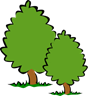 Once again the East Loddon P-12 College Parents Association are running the Fruit & Farm Tree Fundraiser, providing members of our community with access to reasonably priced and excellent quality trees.  If you would like a listing of available trees and an order form sent your way please text your email address to Hayley Fawcett on 0428531384.Orders along with payment need to be returned by Friday June 14th and the trees will be available for collection from the East Loddon Community Centre from mid July (hopefully sometime during week 15th – 19th July).All trees with the exception of the listed container plants are bare rooted, so they will need to be planted in their forever home or in a temporary home soon after they are collected. 